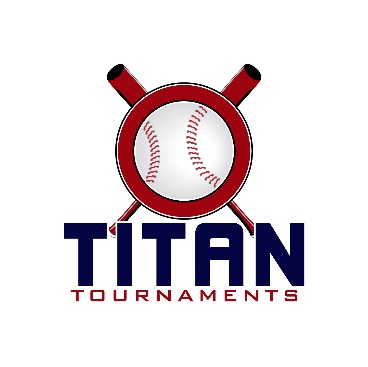 Thanks for playing ball with Titan!Below you will find the tournament schedule and some important rules to note.Roster and Waiver Forms must be submitted to the onsite director upon arrival and birth certificates must be available on site in each head coach’s folder.Victor Lord Park – 175 2nd Street, Winder, GA (Fields 1-4)Director – Matt Horne (706)-255-7536
Entry Fee: $385Admission: $7 Per Spectator Per Day

Coaches Passes: 3 Per TeamSanction Fee: $35 if unpaid in 2019Please check out the how much does my team owe document.Format: 3 seeding games and single elimination bracket playPlease refer to pages 14-15 of our rule book for seeding procedures.
The on deck circle is on your dugout side. If you are uncomfortable with your player being that close to the batter, you may have them warm up further down the dugout, but they must remain on your dugout side.
Headfirst slides are allowed, faking a bunt and pulling back to swing is not allowed.
Runners must make an attempt to avoid contact, but do not have to slide.
Warm Up Pitches – 5 pitches between innings or 1 minute, whichever comes first.
Coaches – one defensive coach is allowed to sit on a bucket or stand directly outside of the dugout for the purpose of calling pitches. Two offensive coaches are allowed, one at third base, one at first base.
Offensive: One offensive timeout is allowed per inning.
Defensive: Three defensive timeouts are allowed during a seven inning game. On the fourth and each additional defensive timeout, the pitcher must be removed from the pitching position for the duration of the game. In the event of extra innings, one defensive timeout per inning is allowed.
An ejection will result in removal from the current game, and an additional one game suspension. Flagrant violations are subject to further suspension at the discretion of the onsite director.1 or more pitches thrown to a batter without an out recorded will go down as a +, 1 out will be counted as 1/3 of an inning.
I.E. – 8 2/3 + + could happen and be legal in a 2 day event, 9 + is illegal.*3 seeding + single elimination – with an odd number of teams in an age group, one team will draw 4 seeding games, their worst game is thrown out (except H2H), along with any innings that would otherwise count against their players innings limits (up to 3 innings per player that pitched in that game). I.e. – Johnny throws 5 innings in that game, 2 will count towards his innings limit for the weekend. Players are still not allowed to exceed 6 innings in a day though.**If it is discovered during the course of a game that a player has exceeded the innings limit, then their team forfeits the current game. Once the game is over and the umpires have left the field, that game can no longer be challenged.*10U Games
90 minutes finish the inning 
*Lake Country drew 4 seeding games due to the combination of an odd # of teams with an odd # of seeding games, their worst game will be thrown out for seeding purposes, except for the head to head portion (if applicable)*11U Games – Spartan Group
90 minutes finish the inning*Top 3 seeds play in the Gold bracket Sunday, remaining teams play Silver*
*Oconee Tigers drew 4 seeding games due to the combination of an odd # of teams with an odd # of seeding games, their worst game will be thrown out for seeding purposes, except for the head to head portion (if applicable)*12U Games
90 minutes finish the inning*Titan & Spartan Cross Seed Into An 8 Team Single Elimination Bracket For Sunday*Thanks for playing ball with Titan!Below you will find the tournament schedule and some important rules to note.Roster and Waiver Forms must be submitted to the onsite director upon arrival and birth certificates must be available on site in each head coach’s folder.Victor Lord Park – 82 Maynard Street, Winder, GA (Fields 6-7)Directors – Matt Horne (706)-255-7536 & Zack Hudson
Entry Fee: $385Admission: $7 Per Spectator Per Day

Coaches Passes: 3 Per TeamSanction Fee: $35 if unpaid in 2019Please check out the how much does my team owe document.Format: 3 seeding games and single elimination bracket playPlease refer to pages 14-15 of our rule book for seeding procedures.
The on deck circle is on your dugout side. If you are uncomfortable with your player being that close to the batter, you may have them warm up further down the dugout, but they must remain on your dugout side.
Headfirst slides are allowed, faking a bunt and pulling back to swing is not allowed.
Runners must make an attempt to avoid contact, but do not have to slide.
Warm Up Pitches – 5 pitches between innings or 1 minute, whichever comes first.
Coaches – one defensive coach is allowed to sit on a bucket or stand directly outside of the dugout for the purpose of calling pitches. Two offensive coaches are allowed, one at third base, one at first base.
Offensive: One offensive timeout is allowed per inning.
Defensive: Three defensive timeouts are allowed during a seven inning game. On the fourth and each additional defensive timeout, the pitcher must be removed from the pitching position for the duration of the game. In the event of extra innings, one defensive timeout per inning is allowed.
An ejection will result in removal from the current game, and an additional one game suspension. Flagrant violations are subject to further suspension at the discretion of the onsite director.11U Games – Titan Group
90 minutes finish the inning*Top 3 seeds play in the Gold Bracket Sunday, remaining teams play Silver*13U Games
100 minutes finish the inningVictor Lord Park – 175 2nd Street, Winder, GAVictor Lord Park – 175 2nd Street, Winder, GAVictor Lord Park – 175 2nd Street, Winder, GAVictor Lord Park – 175 2nd Street, Winder, GAVictor Lord Park – 175 2nd Street, Winder, GAVictor Lord Park – 175 2nd Street, Winder, GATimeFieldAge GroupTeamScoreTeam8:30410UOC Redhawks12-1Norcross10:15410ULake Country8-12Archer12:00410ULake Country6-13OC Redhawks1:45410UNorcross10-5Archer3:30410UOC Wood Ducks15-2Grayson5:15310UOC Redhawks21-4Gwinnett Bandits5:15410UNorcross10-8Grayson7:00310UOC Wood Ducks14-4Archer7:00410ULake Country6-8Gwinnett Bandits8:45310UGwinnett Bandits2-14Grayson8:45410ULake Country8-15OC Wood DucksVictor Lord Park – 175 2nd Street, Winder, GAVictor Lord Park – 175 2nd Street, Winder, GAVictor Lord Park – 175 2nd Street, Winder, GAVictor Lord Park – 175 2nd Street, Winder, GAVictor Lord Park – 175 2nd Street, Winder, GAVictor Lord Park – 175 2nd Street, Winder, GATimeFieldAge GroupTeamScoreTeam10:15311UOutsiders14-3Georgia StikSquad12:00311UOconee Tigers20-4Georgia StikSquad1:45311UOconee Tigers5-25Outsiders3:30211UGeorgia StikSquad0-21Southern Storm3:30311UOutsiders12-2GTA Generals5:15211UOconee Tigers2-15Southern Storm7:00211UOconee Tigers4-3GTA Generals8:45211USouthern Storm3-4GTA GeneralsVictor Lord Park – 175 2nd Street, Winder, GAVictor Lord Park – 175 2nd Street, Winder, GAVictor Lord Park – 175 2nd Street, Winder, GAVictor Lord Park – 175 2nd Street, Winder, GAVictor Lord Park – 175 2nd Street, Winder, GAVictor Lord Park – 175 2nd Street, Winder, GATimeFieldAge GroupTeamScoreTeam8:30112U TitanAthens B-52’s7-13Gwinnett Bandits8:30212U TitanLake Country3-21Archer10:15112U TitanGwinnett Bandits2-5Archer10:15212U TitanAthens B-52’s4-6Lake Country12:00112U TitanGwinnett Bandits2-13Lake Country12:00212U SpartanLumpkin Miners11-1Central Bulldog1:45112U TitanAthens B-52’s1-11Archer1:45212U SpartanLumpkin Miners10-5Georgia StikSquad3:30112U SpartanMudcats12-3Central Bulldog5:15112U SpartanLumpkin Miners12-2Mudcats7:00112U SpartanCentral Bulldog6-7Georgia StikSquad8:45112U SpartanMudcats6-8Georgia StikSquadVictor Lord – 82 Maynard St, Winder, GA
*1 Game on Field 3 at Victor Lord – 175 2nd Street, Winder, GAVictor Lord – 82 Maynard St, Winder, GA
*1 Game on Field 3 at Victor Lord – 175 2nd Street, Winder, GAVictor Lord – 82 Maynard St, Winder, GA
*1 Game on Field 3 at Victor Lord – 175 2nd Street, Winder, GAVictor Lord – 82 Maynard St, Winder, GA
*1 Game on Field 3 at Victor Lord – 175 2nd Street, Winder, GAVictor Lord – 82 Maynard St, Winder, GA
*1 Game on Field 3 at Victor Lord – 175 2nd Street, Winder, GAVictor Lord – 82 Maynard St, Winder, GA
*1 Game on Field 3 at Victor Lord – 175 2nd Street, Winder, GATimeFieldAge GroupTeamScoreTeam8:30311UGBSA Rays14-3Onward8:30611UHavoc0-8Southern Impact8:30711UGA Select7-5Gwinnett Bandits10:15611UHavoc4-7Gwinnett Bandits10:15711UGA Select10-4Southern Impact*Extra Time Built In Because S.I. has 3 in a row**Extra Time Built In Because S.I. has 3 in a row**Extra Time Built In Because S.I. has 3 in a row**Extra Time Built In Because S.I. has 3 in a row**Extra Time Built In Because S.I. has 3 in a row**Extra Time Built In Because S.I. has 3 in a row*12:30711UGBSA Rays0-14Southern Impact2:15711UOnward0-10GA Select4:00711UGBSA Rays7-6Havoc5:45711UOnward7-8Gwinnett BanditsVictor Lord – 82 Maynard St, Winder, GAVictor Lord – 82 Maynard St, Winder, GAVictor Lord – 82 Maynard St, Winder, GAVictor Lord – 82 Maynard St, Winder, GAVictor Lord – 82 Maynard St, Winder, GAVictor Lord – 82 Maynard St, Winder, GATimeFieldAge GroupTeamScoreTeam12:30613UGA Select2-4Loganville Bats2:25613UWarrior Baseball9-9Loganville Bats4:20613UGA Select9-2Warrior Baseball6:15613U2 seed
GA Select7-123 seed
Warrior Baseball8:10613UWinner of 2 v 3Warrior Baseball1-51 seed
Loganville Bats